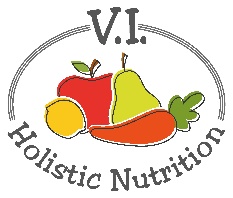 VEGAN SPAGHETTI AND MEATBALLSThis recipe is absolutely fabulous.  The combination of lentils and walnuts gives the texture of meat and fennel seeds are a revelation for giving you that true Italian flavour. I have adapted this recipe from www.fragrantvanilla.com. To make this recipe oil-free, simply sauté the onions and garlic in water and eliminate it from the sauce. Choose salt free organic tomato products if possible.Meatballs (makes 24 balls)2/3 cup uncooked lentilsFiltered water1 tsp. olive oil1 small onion, diced finely2 garlic cloves, minced or diced finely2 Tbs. tamari or Braggs soy sauce¼ cup tomato paste1 tsp. dried oregano1 tsp. dried basil1 tsp. fennel seeds¼ tsp. sea salt2 cups chopped walnuts1 cup rolled oats (gluten-free if you can find it)Sauce 1 Tbs. olive oil1 large onion, diced4 garlic cloves, diced finely or minced2 tsp. dried basil2 tsp. dried oregano2 tsp. fennel seeds½ tsp. red pepper flakes1 large can diced tomatoes1 cup tomato paste (so use remainder from meatballs plus 1 small can)1 ½ cups filtered water1 tsp. sea salt (or to taste)DirectionsTo make the meatballs, rinse the lentils and add to a pot and add plenty of filtered water (at least 3-4 cups). Bring to a boil, reduced heat to a simmer (3 or 4), cover and cook for about 40 minutes until the lentils are tender.  Drain and set aside to cool.In a pan, heat (on medium) the olive oil and onions, cook until the onions are softened and tender (about 5 minutes).Add the garlic and sauté a minute more until fragrant.  Set aside and cool.In a food processor, add the lentils, onion mixture, and the remaining meatball ingredients.  Pulse until everything is blended but not completely smooth.Preheat the oven to 375 degrees Fahrenheit. Line a baking sheet with parchment paper. Roll the meatball mixture into 1 ½ inch balls and place them on the baking sheet. Place them in the oven and bake for 30 minutes or until firm but still soft in the middle.While the meatballs are baking, prepare the sauce.  In a medium saucepan, heat oil and add the onions and sauté for 5 minutes on medium heat.Add the garlic and spices and cook for a minute until fragrant.Add the tomatoes, tomato paste, water and sea salt and bring to a simmer.Reduce heat to low (2 or 3) cover and cook for about 15 minutes until the flavours have combined.When the meatballs have finished cooking, toss them with the sauce, and serve garnished with parsley over pasta.Additional Tips These meatballs and the sauce freeze really well so it is easy to make individual servings. A standard adult serving will include 4 meatballs, sauce and ½ to 1 cup of pasta.Freeze the meatballs separately from the sauce in a big freezer bag and freeze the sauce in glass containers.Brown rice pasta is a great alternative to wheat pasta as it is gluten free. Follow the directions on the package as it can get mushy if you overcook it. Rinse in cold water, drain and serve immediately.